SKUPOVI BROJEVADM-2015/16-jesen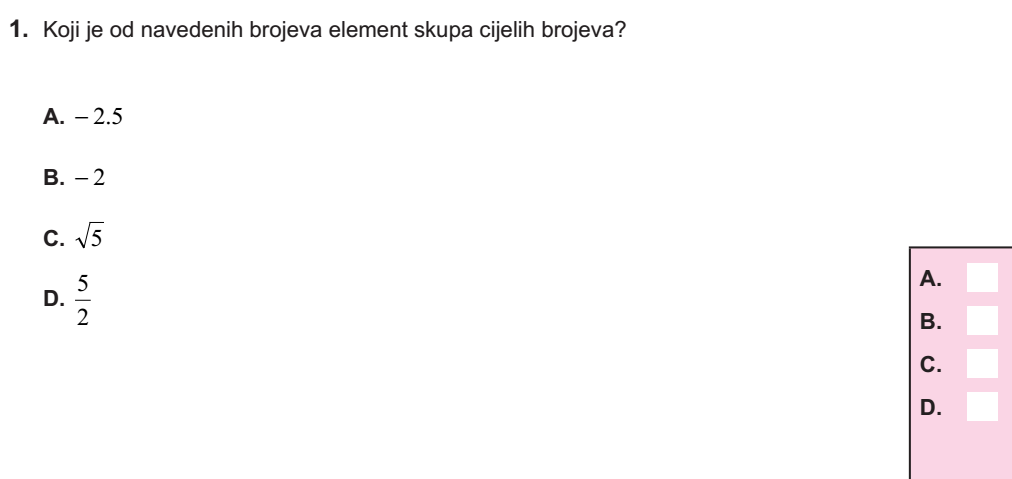 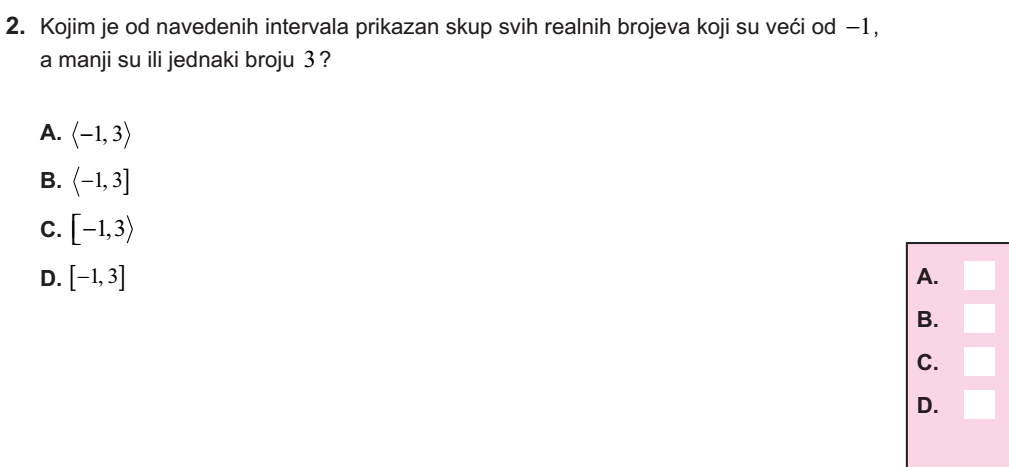 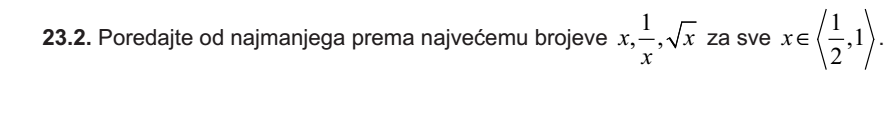 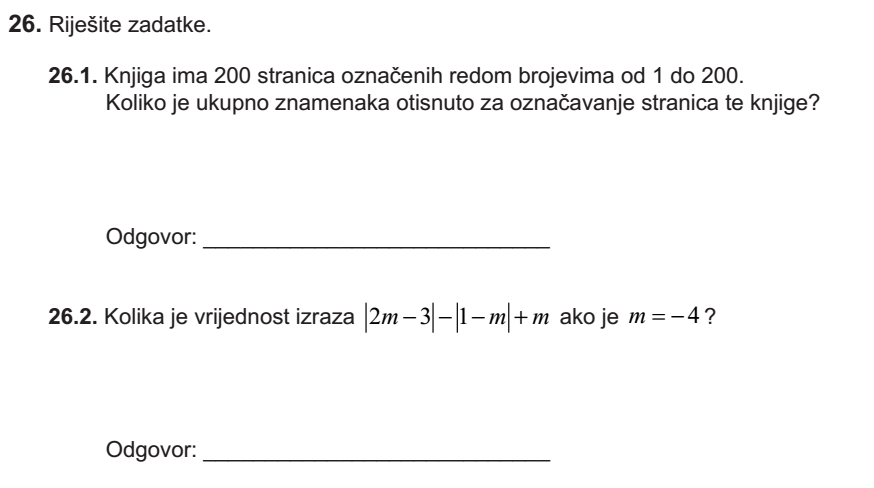 DM-2016./17.-ljeto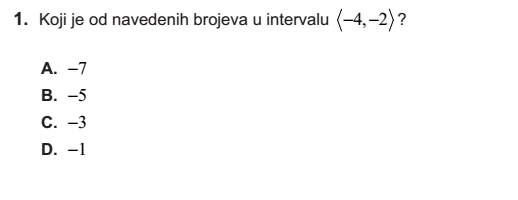 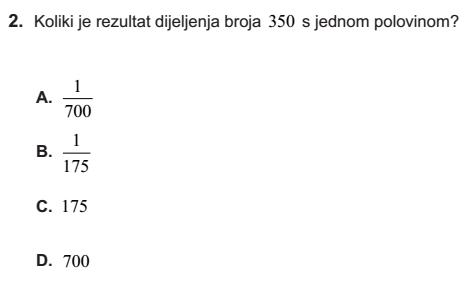 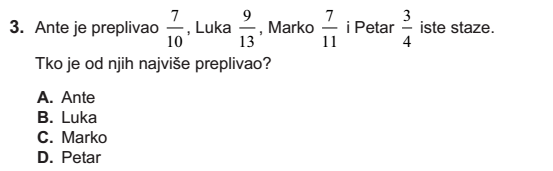 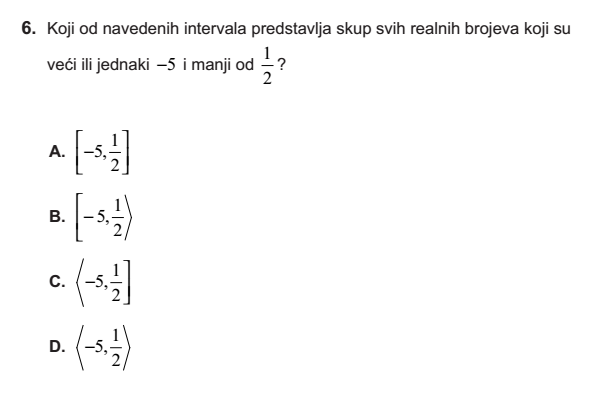 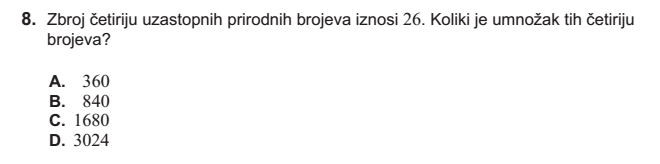 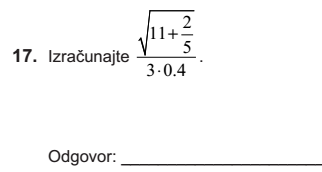 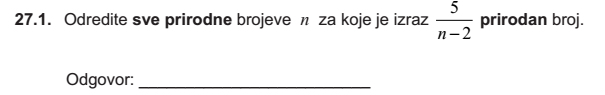 DM-2016/17-jesen 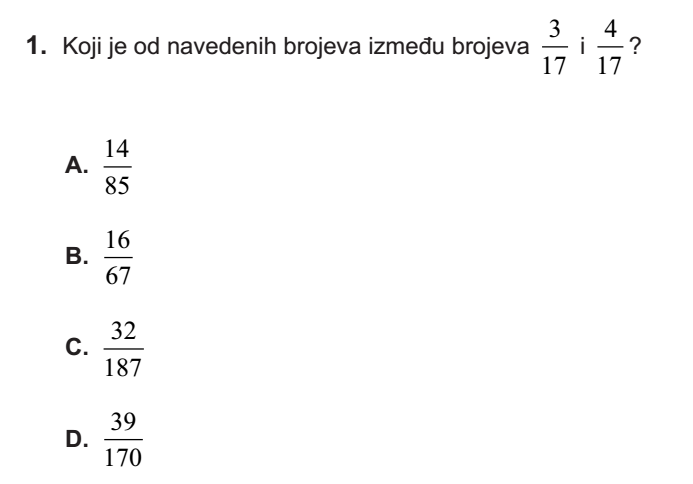 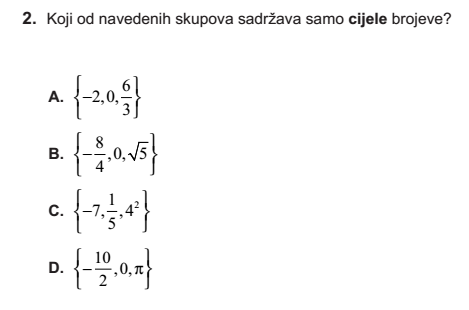 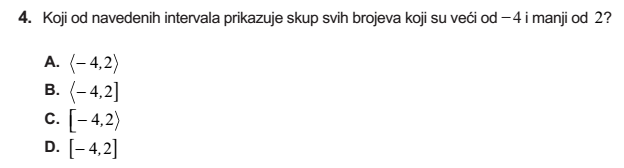 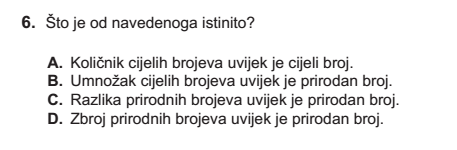 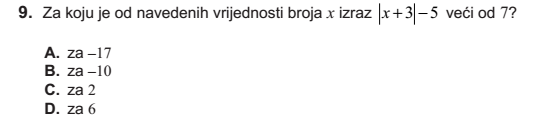 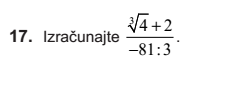 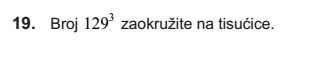 DM-2017./18.-ljeto 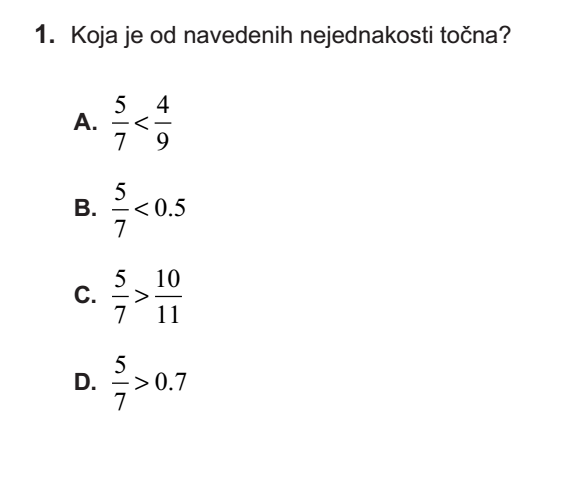 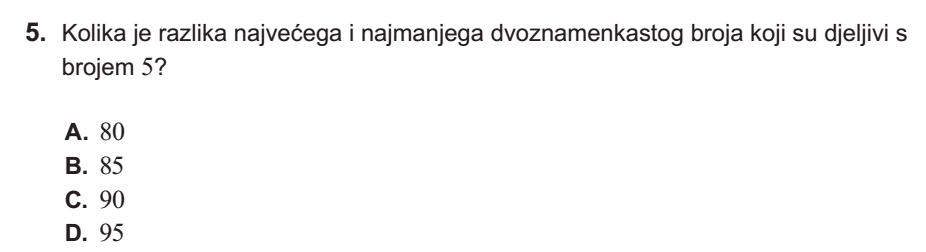 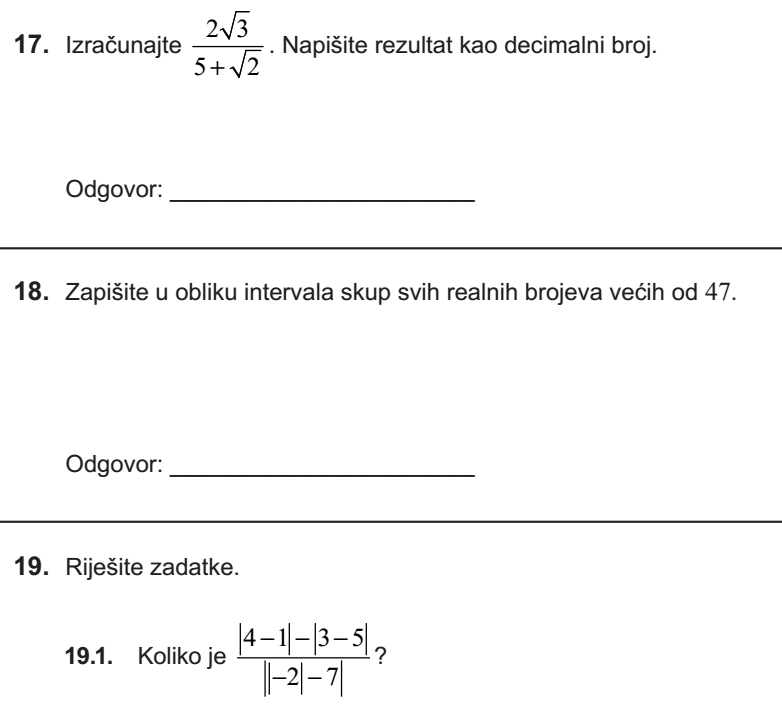 DM-2017./18.-jesen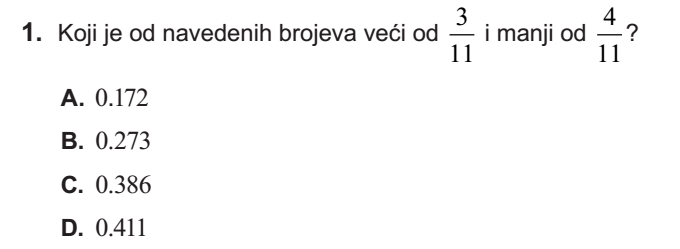 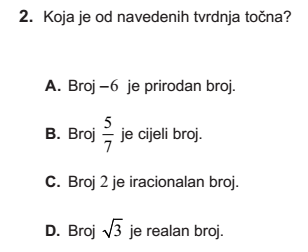 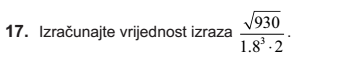 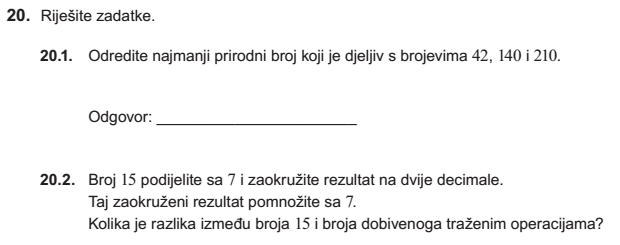 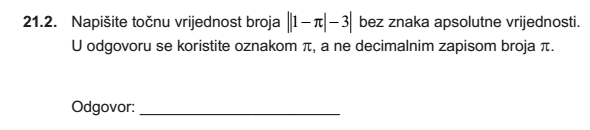 